24 января 2020 года  в соответствии с планом комиссии по делам несовершеннолетних, защите их прав  Иловлинского муниципального района, планом досугово-воспитательной работы МБОУ ДО ЦДТ и программой интеграции детей и подростков, состоящих на всех видах учета и находящихся в трудной жизненной ситуации «Шанс» на базе МБОУ ДО Центр детского творчества проведено занятие – тренинг на формирование коммуникативных навыков и командообразования «Возьмёмся за руки, друзья».Цель: создание позитивных изменений в социально-психологических параметрах: доверие, умение общаться и взаимодействовать, организация активного досуга детей и подростков состоящих на всех видах учета и находящихся в трудной жизненной ситуации.Куратор мероприятия – ответственный секретарь КДНиЗП администрации Иловлинского муниципального района Чубарова Л.В.Занятие – тренинг подготовили и провели следующие специалисты:Педагог – организатор МБОУДО ЦДТ Авилова И.В. –  «Командное ожерелье»Методист МБОУ ДО ЦДТ Провоторова Е.И. – «Веревочный курс»Методист МБОУ ДО ЦДТ Ульянцева А.А. – «Способы личностного самовыражения»Педагог  МБОУ ДО ЦДТ Кузнецова К.Г. – «Шаг навстречу добру»Специалист по комплексной реабилитации ОППП Смоленцева О.С. – «Профилактика самовольных уходов несовершеннолетних из дома». Психолог ОППП Донских С.Е. – «Развитие навыков бесконфликтного общения»В подготовке  проведении мероприятия приняли участие учащиеся ДО МБОУ ДО ЦДТ «Театральная студия «ЛИК» (ПДО Авилова И.В. – Текутова А., «Школа актива» (ПДО Кузнецова К.Г.) – Хромова С., Диагенова С. Всего в данном мероприятии приняло участие: 114 учащихся школ. 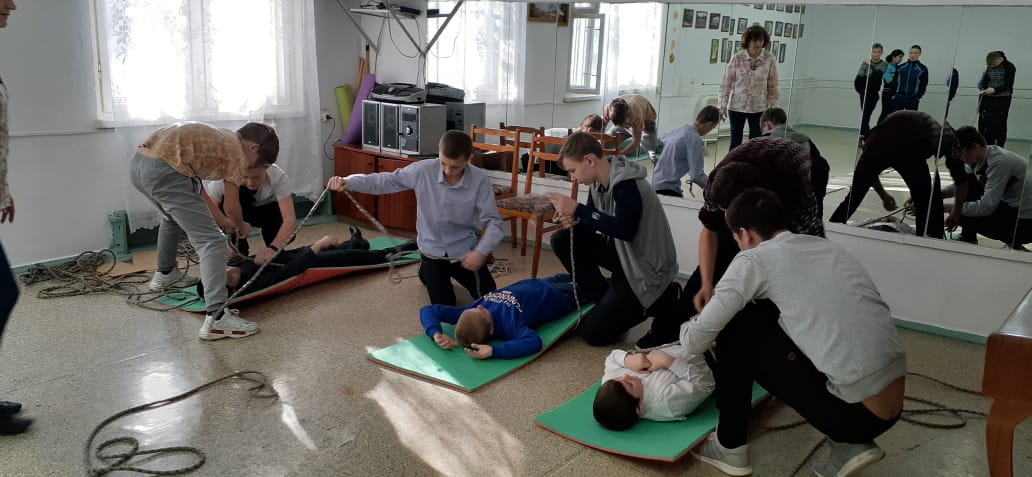 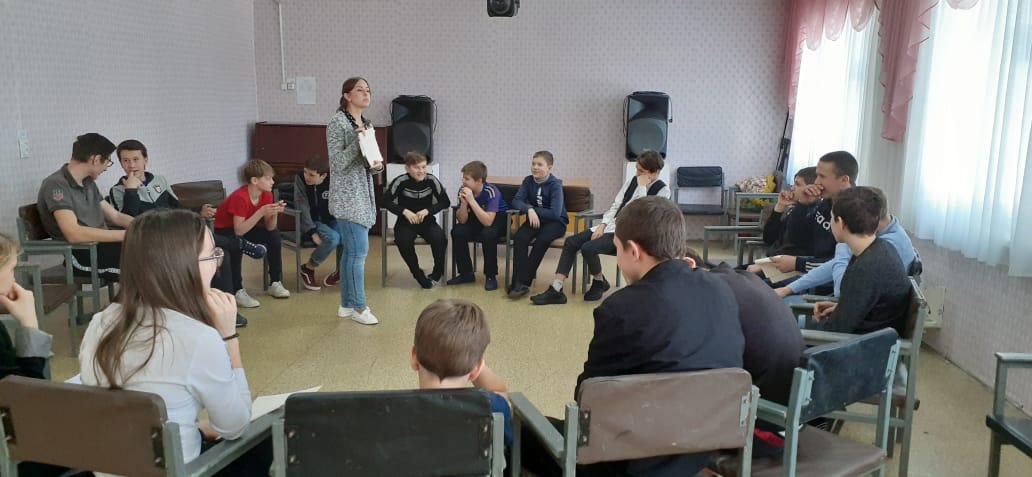 